РЕСПУБЛИКА КРЫМРАЗДОЛЬНЕНСКИЙ РАЙОНАДМИНИСТРАЦИЯ БОТАНИЕСКОГО СЕЛЬСКОГО ПОСЕЛЕНИЯПОСТАНОВЛЕНИЕ«26» Марта 2019 г.		с. Ботаническое			                  № 69Об утверждении муниципальной программы «Обеспечение пожарной безопасности на территории Ботанического сельского поселения на 2019-2021 годы»         В целях повышения эффективности проведения в 2019-2021 годах комплекса мероприятий, направленных на профилактику пожаров и обеспечения первичных мер пожарной безопасности, в соответствии с Федеральными законами от 06.10.2003 №131-ФЗ «Об общих принципах организации местного самоуправления в Российской Федерации», от 21.12.1994 № 69-ФЗ «О пожарной безопасности», от 22.07.2008 № 123-ФЗ «Технический регламент о требованиях пожарной безопасности», руководствуясь Уставом Ботанического сельского поселенияп о с т а н о в л я ю:1. Утвердить муниципальную программу «Обеспечение пожарной безопасности на территории Ботанического сельского поселения на 2019-2021 годы» согласно приложению к настоящему постановлению.2. Настоящее постановление вступает в законную силу со дня его опубликования (обнародования), путём размещения на информационном стенде в  здании  Ботанического сельского совета.3. Контроль за исполнением настоящего постановления оставляю за собой.Председатель Ботанического сельского совета - глава  администрацииБотанического сельского поселения                                   М.А.Власевская    Приложение                                                                                             к постановлению  администрацииБотанического сельского поселения                                                                           № 69 от 26 марта 2019 г.Муниципальная программа «Обеспечение пожарной безопасности на территории Ботанического сельского поселения на 2019-2021 годы»Паспортмуниципальной программы «Обеспечение пожарной безопасности на территории Ботанического сельского поселения на 2019-2021 годы»Общее положение    	1.1. Муниципальная программа «Обеспечение пожарной безопасности на территории Ботанического сельского поселения на 2019-2021 годы» (далее - Программа) определяет направления и механизмы реализации полномочий по обеспечению первичных мер пожарной безопасности на территории Ботанического сельского поселения (далее - территория поселения), усиления противопожарной защиты населения и материальных ценностей.1.2. Программа разработана в соответствии с нормативными актами Российской Федерации, Республики Крым и муниципальными нормативными актами: - Федеральным законом от 6 октября . № 131-ФЗ «Об общих принципах организации местного самоуправления в Российской Федерации»;                                                                                                            - Федеральным законом от 21 декабря . № 69-ФЗ «О пожарной безопасности»;- Федеральным законом от 22 июля 2008г. № 123-ФЗ «Технический регламент о требованиях пожарной безопасности»;- Законом Республики Крым от 09.12.2014 г. № 24-ЗРК/2014                            «О пожарной безопасности»;- постановлением администрации Ботанического сельского поселения от 31.12.2014 № 6 «Об утверждении Порядка разработки, реализации и оценки эффективности муниципальных программ».2. Содержание проблемы и обоснование необходимости ее решения программными методамиСогласно статье 19 Федерального закона от 21 декабря 1994 года № 69-ФЗ «О пожарной безопасности», к полномочиям органов местного самоуправления в области пожарной безопасности относится обеспечение первичных мер пожарной безопасности в границах поселения. Содержание понятия «первичные меры пожарной безопасности» раскрывается в статье 1 Федерального закона «О пожарной безопасности», в соответствии с которой понимается «реализация принятых в установленном порядке норм и правил по предотвращению пожаров, спасению людей и имущества от пожаров, являющихся комплексом мероприятий по организации пожаротушения». Состояние защищенности жизни и здоровья граждан их имущества, муниципального имущества, а также имущества организаций от пожаров на территории поселения находится не на должном уровне. Для большинства граждан пожар представляется маловероятным событием, игнорируются противопожарные требования и как следствие, большая часть пожаров происходит по причине неосторожного обращения с огнем, неисправности печного отопления, нарушения правил эксплуатации электроприборов. Анализ причин, от которых возникают пожары, убедительно показывает, что предупредить их возможно, опираясь на средства противопожарной пропаганды, одним из видов которой является обучение (инструктаж) населения, включая обучение элементарным навыкам поведения в экстремальных ситуациях, умению быстро производить эвакуацию, воспрепятствовать распространению огня. Для достижения результативности должна быть система и определенный порядок. Для преодоления негативных тенденций в деле организации борьбы с пожарами, необходимы целенаправленные и скоординированные действия администрации поселения, учреждений всех форм собственности и ведомственной принадлежности. Основными проблемами поселения в сфере пожарной безопасности являются: - физический износ зданий; - ветхость частного жилья; - недостаточность бюджетных средств, предусмотренных в бюджете поселения.3. Основные цели и задачи  Программы, сроки реализации Программы3.1. Основными целями программы являются: снижение риска пожаров до социально приемлемого уровня, включая
сокращение числа погибших и получивших травмы в результате пожаров.3.2. Для достижения этих целей необходимо решить следующие задачи: создание эффективной системы пожарной безопасности на территории
сельсовета;
          снижение рисков пожаров и смягчение возможных их последствий;
          повышение безопасности населения и защищенности критически важных объектов от угроз пожаров.3.3. Период действия Программы - 3 года (2019-2021 гг.).3.4. Предусмотренные в Программе мероприятия (приложение 1) имеют характер первичных мер пожарной безопасности и ставят своей целью решение наиболее острых проблем укрепления противопожарной защиты территории поселения за счет целевого выделения бюджетных средств, при освоении которых в короткие сроки создадутся необходимые условия для кардинальных изменений в деле укрепления пожарной безопасности, защиты жизни и здоровья граждан от пожаров.4. Показатели достижения целей и решения задач,
основные ожидаемые конечные результаты муниципальной программы
          Перечень показателей Программы предусматривает возможность корректировки в случаях изменения приоритетов муниципальной политики, появления новых социально экономических обстоятельств, оказывающих существенное влияние на обеспечение пожарной безопасности.Система показателей сформирована с учетом обеспечения возможности подтверждения достижения цели и решения задач Программы                 (приложение 2).5. Ресурсное обеспечение Программы5.1. Программа реализуется за счет средств Ботанического сельского поселения.5.2. Объем средств может ежегодно уточняться в установленном порядке.6. Механизм реализации ПрограммыОсновными критериями распределения финансовых ресурсов для реализации Программы является:- наличие разработанной и утвержденной муниципальной программы по пожарной безопасности; - наличие местной нормативной правовой базы, положения которой соответствуют федеральной нормативной правовой базе и нормативной правовой базе соответствующего субъекта Российской Федерации. 7. Организация управления Программой и контроль за ходом ее реализации7.1. Администрация поселения несет ответственность за выполнение Программы, рациональное использование выделяемых бюджетных средств, издает нормативные акты, направленные на выполнение соответствующих программных мероприятий.7.2. Общий контроль за реализацией Программы и контроль текущих мероприятий Программы осуществляет глава Ботанического сельского поселения.8. Оценка эффективности последствий реализации Программы8.1. В результате выполнения намеченных мероприятий Программы предполагается уменьшить количество травмированных и погибших при пожаре людей, обеспечить сокращение общего количества пожаров и материальных потерь от них.8.2. Повысить уровень культуры пожарной безопасности среди населения, улучшить противопожарную защиту объектов бюджетной сферы, жилых домов граждан.    Приложение 1    к Муниципальной программе«Обеспечение пожарной безопасности      на территории Ботанического   сельского поселения на 2019-2021 годы»ПЕРЕЧЕНЬмероприятий муниципальной Программы «Обеспечение пожарной безопасности на территории Ботанического сельского поселения на 2019-2021 годы»	Приложение 2 															          Приложение 2    							          к Муниципальной программе        «Обеспечение пожарной безопасности      							         на территории Ботанического             сельского поселения на 2019-2021 годы»СВЕДЕНИЯо показателях муниципальной программы «Обеспечение пожарной безопасности на территории Ботанического сельского поселения на 2019-2021 годы»I. Перечень показателей муниципальной программы Наименование муниципальной программы«Обеспечение пожарной безопасности на территории  Ботанического сельского поселения на 2019-2021 годы».Основания для разработки Программы - Федеральный закон от 06.10.2003 года № 131-ФЗ «Об общих принципах организации местного самоуправления в Российской Федерации»; - Федеральный Закон от 21.12.1994 года № 69-ФЗ «О пожарной безопасности»; - Федеральный закон от 22.07.2008 года № 123-ФЗ «Технический регламент о требованиях пожарной безопасности».Разработчик муниципальной программыАдминистрация Ботанического сельского поселения.Исполнитель муниципальной программыАдминистрация Ботанического сельского поселения.Цель(и) муниципальной программыСнижение риска пожаров до социально приемлемого уровня,
включая сокращение числа погибших и получивших травмы в
результате пожаров.Задача(и) муниципальной программы- создание эффективной системы пожарной безопасности на
территории Ботанического сельского поселения;- снижение рисков пожаров и смягчение возможных их
последствий;
- повышение безопасности населения и защищенности
критически важных объектов от угроз пожаров.Сроки и (или) этапы реализации муниципальной программыС 1 января 2019 по 31 декабря 2021 годы.Целевые показатели муниципальной программыЭффективность реализации программы оценивается с использованием целевых показателей, характеризующих:- снижение количества пожаров;- снижение количества пострадавших и погибших на пожарах;- снижение размера материального ущерба от пожаров.Объем финансового обеспечения муниципальной программыОбщий объем финансирования (тыс.рублей) Программы составляет 2019г. – 14,0 2020г. – 13,0 2021г. – 13,0Ожидаемые результаты реализации муниципальной программы - Укрепление пожарной безопасности на территории Ботанического сельского поселения, снижение количества пожаров, гибели и травматизма людей при пожарах, достигаемое за счет качественного обеспечения первичных мер пожарной безопасности;-  относительное сокращение материального ущерба от пожаров.Организация контроляКонтроль за исполнением Программы осуществляет глава администрации Ботанического сельского поселения№ п/пМероприятияОбъем финансирования(тыс. руб.)Объем финансирования(тыс. руб.)Объем финансирования(тыс. руб.)Объем финансирования(тыс. руб.)Срок исполнения№ п/пМероприятиявсего2019202020211.Обучение ответственного за пожарную безопасность, пожарно-техническому минимуму2,02,000Не реже 1 раза в 3 года2.Обеспечение надлежащего состояния источников противопожарного водоснабжения5,01,02,02,02019-2021гг.3.Оснащение территорий общего пользования первичными средствами тушения пожаров и противопожарным инвентарем30,010,010,010,02019-2021гг.4.Организация обучения населения мерам пожарной безопасности и пропаганда в области пожарной безопасности, содействие  распространению пожарно-технических знаний00002019-2021гг.5.Изготовление обучающего и информационного   материала, памяток, знаков, табличек по пожарной  безопасности3,01,01,01,02019-2021гг.6.Публикация материалов по противопожарной тематики в средствах массовой информации00002019-2021гг.7.Опашка населенных пунктов с привлечением сельскохозяйственной техники для целей пожаротушения при введении особого режима пожарной безопасности00002019-2021гг.ИТОГО:ИТОГО:40,014,013,013,0Источник финансирования Программы: - средства бюджета Ботанического сельского поселения;- иные межбюджетные трансферты.Источник финансирования Программы: - средства бюджета Ботанического сельского поселения;- иные межбюджетные трансферты.Источник финансирования Программы: - средства бюджета Ботанического сельского поселения;- иные межбюджетные трансферты.Источник финансирования Программы: - средства бюджета Ботанического сельского поселения;- иные межбюджетные трансферты.Источник финансирования Программы: - средства бюджета Ботанического сельского поселения;- иные межбюджетные трансферты.Источник финансирования Программы: - средства бюджета Ботанического сельского поселения;- иные межбюджетные трансферты.Источник финансирования Программы: - средства бюджета Ботанического сельского поселения;- иные межбюджетные трансферты.№п/пЗадачи, направленные на достижение целейЗадачи, направленные на достижение целейНаименование целевого показателяЕдиница измерения целевого показателяЗначения целевых показателейЗначения целевых показателейЗначения целевых показателейЗначения целевых показателей№п/пЗадачи, направленные на достижение целейЗадачи, направленные на достижение целейНаименование целевого показателяЕдиница измерения целевого показателяБазовый год2019 год2020 год2021 год122345678Цель: снижение риска пожаров до социально приемлемого уровня, включая сокращение числа погибших и получивших травмы в результате пожаровЦель: снижение риска пожаров до социально приемлемого уровня, включая сокращение числа погибших и получивших травмы в результате пожаровЦель: снижение риска пожаров до социально приемлемого уровня, включая сокращение числа погибших и получивших травмы в результате пожаровЦель: снижение риска пожаров до социально приемлемого уровня, включая сокращение числа погибших и получивших травмы в результате пожаровЦель: снижение риска пожаров до социально приемлемого уровня, включая сокращение числа погибших и получивших травмы в результате пожаровЦель: снижение риска пожаров до социально приемлемого уровня, включая сокращение числа погибших и получивших травмы в результате пожаровЦель: снижение риска пожаров до социально приемлемого уровня, включая сокращение числа погибших и получивших травмы в результате пожаровЦель: снижение риска пожаров до социально приемлемого уровня, включая сокращение числа погибших и получивших травмы в результате пожаровЦель: снижение риска пожаров до социально приемлемого уровня, включая сокращение числа погибших и получивших травмы в результате пожаров1.создание эффективнойсистемы пожарнойбезопасности на территории поселенияКоличество человек, участвующих в добровольных пожарных дружинахКоличество человек, участвующих в добровольных пожарных дружинахкол-во1.создание эффективнойсистемы пожарнойбезопасности на территории поселенияСокращение времени проведения
спасательных работСокращение времени проведения
спасательных работ%2.снижение рисков пожаров и смягчение возможных их последствийКоличество зарегистрированных пожаров, количество погибших при пожаре людей, количество получивших травмКоличество зарегистрированных пожаров, количество погибших при пожаре людей, количество получивших травмшт.3.повышение безопасности
населения и защищенности
критически важных объектов от угроз пожаровОбучающие семинары, публикации в СМИ, предотвращенный
экономический ущербОбучающие семинары, публикации в СМИ, предотвращенный
экономический ущербшт.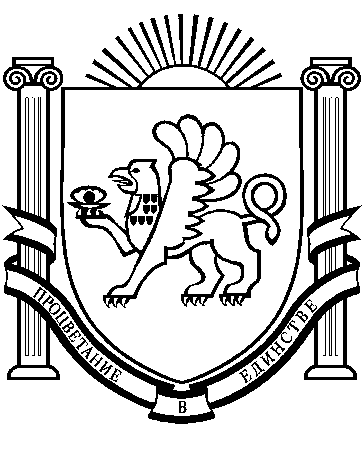 